ALLEGATO 6 PDP completo per alunni stranieri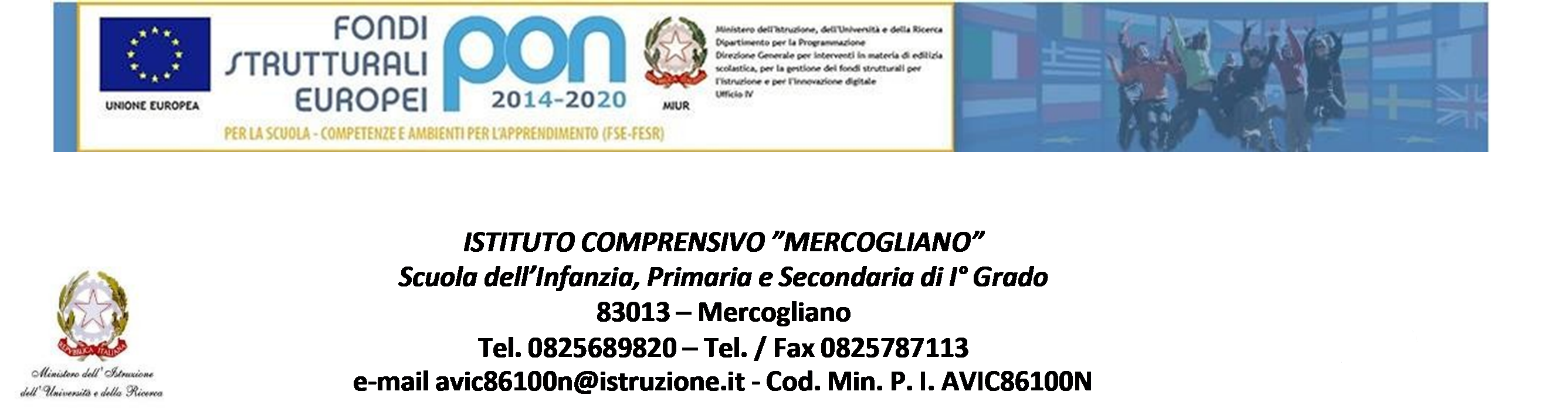 Anno Scolastico _____________PIANO DIDATTICO PERSONALIZZATO (PDP) per alunni stranieriALUNNI CON BISOGNI EDUCATIVI SPECIALI SCUOLA PRIMARIA ______________ SCUOLA SECONDARIA DI __________ GRADO ______________CONSIGLIO di CLASSE ____________EGENITORI dell’Alunno/a o chi ne fa le veciSERVIZI SOCIALI DEL COMUNE di   	Consideratala situazione diagnostica propria dell’alunno/ala normativa vigente, il PTOF e l’autonomia scolasticasi concorda il seguentePIANO DIDATTICO PERSONALIZZATOAGGIORNAMENTO del PIANO DIDATTICO PERSONALIZZATOper l’alunno/a  	Alunno/a	_ 	Classe	_	Sezione		Anno Scolastico  	TIPOLOGIA DEL BISOGNO EDUCATIVO SPECIALE_segnare con una x la voce interessata_A. alunno NAI (si intendono gli alunni stranieri inseriti per la prima volta nel nostrosistema scolastico nell’anno scolastico in corso e/o in quello precedente)B. alunno straniero giunto in Italia nell’ultimo triennio (si intendono gli alunni che hanno superato la prima alfabetizzazione ma ancora non hanno raggiunto quelle competenze nella lingua italiana tali da poter affrontare le materie di studio)C. alunno straniero che pur essendo in Italia da più anni trova difficoltà nella lingua italiana ed in particolare in quella dello studioD. alunno straniero con età anagrafica non corrispondente alla classe d’inserimento causaRitardo scolastico rispetto alla normativa italianaRipetenzaEventuali altre informazioni che il Consiglio di classe/Team Docenti ritiene utile segnalare:………………………………………………………………………………………………………………………………………………………………………………………………………………………………………………………………………………………………………………………………………………………………………………………………………ELEMENTI CONOSCITIVIDATI ANAGRAFICI dell’Alunno (da colloquio con la famiglia e da diagnosi)COMPOSIZIONE DEL NUCLEO FAMILIAREParenti/conviventi:dati rilevanti (numero, possibilità mutuo aiuto, rapporto di dipendenza,	) 	_Persone di riferimento sul territorio:dati rilevanti (facilitatori / mediatori culturali, possibilità mutuo aiuto, rapporto di dipendenza,	) 	_PERCORSO SCOLASTICO IN ITALIAScuola dell'infanzia: non / frequentata:		per anni	_Scuola primaria frequentata:			per anni		Ripetenze			 Scuola secondaria	_     per anni	Ripetenze		_ Corsi di Alfabetizzazione:		_ 				CARATTERISTICHE COMPORTAMENTALI DELL’ALLIEVOOSSERVAZIONI SUL PROCESSO DI APPRENDIMENTO Ha difficoltà nella:VALUTAZIONE DELLE COMPETENZE LINGUISTICHE IN INGRESSO: _segnare con una x_N.B.: la mancata compilazione indica l’assenza assoluta di competenze.SITUAZIONE DI PARTENZA:Facendo riferimento a:Test d’ingressoIncontri con il mediatore culturaleOsservazioni sistematichePrime verificheColloqui con la famigliaRisulta la seguente situazione di partenza:L’alunno/a dimostra specifiche capacità e potenzialità nei seguenti ambiti disciplinari:Linguistico – espressivoLogico – matematicoArtistico – espressivoMusicaleMotorioTecnologico e scientificoStorico – geograficoo ……………………o …………………….L’alunno/a dimostra difficoltà nei seguenti ambiti disciplinari:Linguistico – espressivoLogico – matematicoArtistico – espressivoMusicaleMotorioTecnologico e scientificoStorico – geograficoo ……………………o …………………….Dovuta a….Totale mancanza di conoscenza della disciplinaLacune pregresseScarsa scolarizzazioneMancanza di conoscenza della lingua italianaDifficoltà nella “lingua dello studio” …………………………………………………………………………… …………………………………………………………………………….ItalianoStoriaGeografiaMatematicaScienzeTecnologiaLingua straniera 1Lingua straniera 2MusicaArteReligione/Materia Alternativa ………………………………………Si deve tener conto dei livelli di padronanza della lingua italiana secondo il QCER. Casi possibili:Completamente differenziati (situazione di partenza distante dal resto della classe).Ridotti: i contenuti della programmazione di classe vengono quantitativamente proposti in forma ridotta e qualitativamente adattati alla competenza linguistica in modo da proporre un percorso realisticamente sostenibile.Gli stessi programmati per la classe ma ogni docente, nell’ambito della propria disciplina, dovrà selezionare i contenuti individuando i nuclei tematici fondamentali per permettere il raggiungimento degli obiettivi minimi disciplinari indicati.Attività individualizzate e/o di piccolo gruppo con:L’insegnante curriculareL’insegnante di sostegno (se presente nella classe)Corso di italiano L2 in orario scolastico/extrascolasticoIntervento di mediatore linguisticoDoposcuola didattico alunni stranieriDoposcuola didattico scuola media/scuola primariaRecupero disciplinareAttività ricreative pomeridiane scolasticheStrutture pomeridiane esterne alla scuola ………………………………………………………………………………… ………………………………………………………………………………….APPROCCI E STRATEGIEOrganizzare lezioni frontali che utilizzino contemporaneamente più linguaggi comunicativi(es. codice linguistico, iconico, …)Utilizzare la classe come risorsa inApprendimenti e attività laboratoriale in piccoli gruppiAttività di coppiaAttività di tutoring e aiuto tra pariAttività di cooperative learningIntrodurre l’attività didattica in modo operativoContestualizzare l’attività didatticaSemplificare il linguaggioFornire spiegazioni individualizzateSemplificare il testoFornire conoscenze per le strategie di studio parole chiave, sottolineature, osservazione delle immagini e del titolo, ecc.Semplificare le consegneRispettare i tempi di assimilazione dei contenuti disciplinariGuidare alla comprensione del testo attraverso semplici domande strutturateVerificare la comprensione delle indicazioni ricevute per un compito (consegne)Concedere tempi più lunghi nell’esecuzione di alcuni compitiFornire strumenti compensativiAttuare misure dispensativeAltre proposte che si ritiene si adattino alla specificità dell’alunno (strategie di studio,organizzazione del lavoro, dei compiti, …)…………………………………………………………………………………………………………………………………………………………………………………………………………………..STRUMENTI COMPENSATIVISupporti informaticiLIMAudiovisiviTesti di studio alternativiTesti semplificatiTesti facilitati ad alta comprensibilitàTesti di consultazioneMappe concettualiSchemi (dei verbi, grammaticali, ….)Tabelle (dei mesi, dell’alfabeto, dei vari caratteri, formule, …)TavoleDizionarioCalcolatriceRegistratoreUso dei linguaggi non verbali(foto, immagini, video, grafici, schemi, cartine, …)Schede suppletiveTesti ridottiLingua veicolare (se prevista)Carte geografiche/storiche ……………………………….. ………………………………..Attenzione ai contenuti piuttosto che alla formaInterrogazioni programmatePersonalizzazione delle prove (parzialmente o completamente differenziate)Gli strumenti necessari usati abitualmente dall’alunno(computer, tabelle, schemi, …)Riduzione di richieste e/o tempi più lunghi per lo svolgimento di compiti scrittiProve orali in compensazioni di prove scritte ………………………………………………………………………………………TIPOLOGIE DI VERIFICHEProve oggettive ( vero – falso, scelta multipla, completamento di frasi con parole indicate in fondo testo, cloze, collegamento, abbinamento parole – immagine/testo – immagine,…)Semplici domande con risposte aperte – compilazione di griglie, schemi, tabelle, uso di immagini per facilitare la comprensione………………………………………………………………………………………La valutazione per ogni singola disciplina e quella finale di ammissione alla classe successiva sarà coerente con quanto delineato nel PDP e terrà conto:Del PDP e degli obiettivi disciplinari indicati e raggiuntiDelle attività integrative seguite dall’alunnoDella motivazioneDell’impegnoDei progressi in italiano L2Dei progressi nelle disciplineDelle potenzialità dell’alunnoDelle competenze acquisiteDella previsione di sviluppo linguisticoIl Consiglio di Classe/Team docenticoncorda con i genitori o chi ne fa le vecidell’alunno………………………………………… ……………………………………..quanto segue:Modalità di aiuto a casa:Da chi: tutor/ madre/ padre/ altro familiare/ privato…………………………………………………………………………………Quando: …....................................... per………………………………..ore…….Per quali discipline, attività viene seguito l’alunno/a nello studio:……………………………………………………………………………………………………………………………………………………………………………………………………Suggerimenti:……………………………………………………………………………………………………………………………………………………………………………………………………Strumenti compensativi e dispensativi utilizzati a casa:Strumenti informatici (pc, videoscrittura con correttore ortografico…)Uso di mediatori didattici: tabelle, schemi, mappe, immagini…………………….Uso di calcolatrice, tavola pitagorica, formulari di geometria…………………….Controllo costante del diario per accertamento della comprensione da parte dell’alunno/a, delle consegne da svolgere a casaSupporto nello studio a casa, selezione dei contenuti di studioUso dei testi semplificati o ridotti concordati con i docentiIL DIRIGENTE SCOLASTICOGLI INSEGNANTI DI CLASSEGENITORI per accettazione e assunzione degli impegniDATA_____________________________________ALLEGATO C Quadro comune europeo di riferimento per la conoscenza delle lingueIl Quadro comune di riferimento europeo distingue tre ampie fasce di competenza ("Base", "Autonomia" e "Padronanza"), ripartite a loro volta in due livelli ciascuna per un totale di sei livelli complessivi, e descrive ciò che un individuo è in grado di fare in dettaglio a ciascun livello nei diversi ambiti di competenza: comprensione scritta (comprensione di elaborati scritti), comprensione orale (comprensione della lingua parlata), produzione scritta e produzione orale (abilità nella comunicazione scritta e orale).A - BaseA1 -Livello baseSi comprendono e si usano espressioni di uso quotidiano e frasi basilari tese a soddisfare bisogni di tipo concreto. Si sa presentare sé stessi e gli altri e si è in grado di fare domande e rispondere su particolari personali come dove si abita, le persone che si conoscono e le cose che si possiedono. Si interagisce in modo semplice, purché l’altra persona parli lentamente e chiaramente e sia disposta a collaborare.A2 -Livello elementareComunica in attività semplici e di abitudine che richiedono un semplice scambio di informazioni su argomenti familiari e comuni. Sa descrivere in termini semplici aspetti della sua vita, dell’ambiente circostante; sa esprimere bisogni immediati.B - AutonomiaB1 -Livello intermedio o "di soglia"Comprende i punti chiave di argomenti familiari che riguardano la scuola, il tempo libero ecc. Sa muoversi con disinvoltura in situazioni che possono verificarsi mentre viaggia nel Paese di cui parla la lingua. È in grado di produrre un testo semplice relativo ad argomenti che siano familiari o di interesse personale. È in grado di esprimere esperienze ed avvenimenti, sogni, speranze e ambizioni e di spiegare brevemente le ragioni delle sue opinioni e dei suoi progetti.B2 -Livello intermedio superioreComprende le idee principali di testi complessi su argomenti sia concreti che astratti, comprende le discussioni tecniche sul proprio campo di specializzazione. È in grado di interagire con una certa scioltezza e spontaneità che rendono possibile un'interazione naturale con i parlanti nativi senza sforzo per l'interlocutore. Sa produrre un testo chiaro e dettagliato su un'ampia gamma di argomenti e spiegare un punto di vista su un argomento fornendo i pro e i contro delle varie opzioni.C - PadronanzaC1 -Livello avanzato o "di efficienza autonoma"Comprende un'ampia gamma di testi complessi e lunghi e ne sa riconoscere il significato implicito. Si esprime con scioltezza e naturalezza. Usa la lingua in modo flessibile ed efficace per scopi sociali, professionali ed accademici. Riesce a produrre testi chiari, ben costruiti, dettagliati su argomenti complessi, mostrando un sicuro controllo della struttura testuale, dei connettori e degli elementi di coesione.C2 -Livello di padronanza della lingua in situazioni complesseComprende con facilità praticamente tutto ciò che sente e legge. Sa riassumere informazioni provenienti da diverse fonti sia parlate che scritte, ristrutturando gli argomenti in una presentazione coerente. Sa esprimersi spontaneamente, in modo molto scorrevole e preciso, individuando le più sottili sfumature di significato in situazioni complesse.I descrittori ripossono trovare impiego in ogni lingua parlata in Europa e sono tradotti in ogni lingua.Data e luogo di nascitaNazionalitàArrivo in ItaliaResidenzaIndirizzoMadre lingua o altre lingue parlate nel nucleo familiareContinuità di permanenza in Italia dalla data di arrivo ad oggiData di iscrizione al nostro istitutoAnni di scuola frequentati nel paese di origineSINOIN PARTEOSSERVAZIONICollaborazione con i pariCollaborazione con gli adultiMotivazione allo studioDisponibilità alle attivitàRispetto delle regoleAutonomia personaleOrganizzazione	nel	lavoro scolasticoEsecuzione del lavoro domesticoFrequenza regolareSINOIN PARTEMemorizzazioneRielaborazioneConcentrazioneAttenzioneLogicaAcquisizione	diautomatismiCompetenzaLivello_ secondo il Quadro di Riferimento Europeo delle Lingue QCER_Livello_ secondo il Quadro di Riferimento Europeo delle Lingue QCER_Livello_ secondo il Quadro di Riferimento Europeo delle Lingue QCER_Livello_ secondo il Quadro di Riferimento Europeo delle Lingue QCER_Livello_ secondo il Quadro di Riferimento Europeo delle Lingue QCER_Livello_ secondo il Quadro di Riferimento Europeo delle Lingue QCER_CompetenzaA 1A 2B 1B 2C 1C 2Comprensione oraleComprensionescrittaInterazione oraleProduzioneoraleProduzione scritta